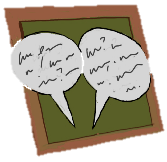 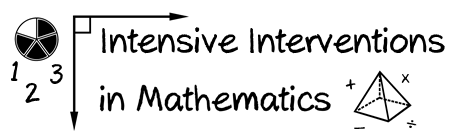 What evidence-based practices do you need for intensive intervention? Share with your classmates.Write an original post on the Discussion Board and respond to two peers.(This space is for organizing your ideas.)